PresseinformationVeranstaltungsankündigung:
ProCom Energiemarkt-Tage am 29. und 30. November 2017 in BerlinDigitalisierung zum Vorteil nutzenAachen, 10. August 2017 – Daten und Informationen machen das Geschäftsleben dynamisch und schnelllebiger – und bieten Chancen. Um sie wahrzunehmen, sind viele Fragen zu beantworten. Was bringt die Digitalisierung in der Energiewirtschaft? Welche Möglichkeiten bieten sich in einem immer kleinteiligeren Markt mit seinen vielen Optionen? Was sind die Folgen für etablierte Geschäftsmodelle, wo liegen Risiken und wo die Entwicklungsmöglichkeiten? Und welche Chancen bietet Industrie 4.0 der schneidenden Industrie?Antworten auf diese und weitere Fragen bekommen Teilnehmer der „ProCom Energiemarkt-Tage“ am 29. und 30. November 2017 in Berlin. Die Veranstaltung wendet sich an Mitarbeiter in den Bereichen Energieerzeugung und -handel, Risiko- und Portfoliomanagement, Controlling und Vertrieb sowie an Vertreter aus der energieintensiven und der schneidenden Industrie. Vorträge, Podiumsdiskussionen und Workshops zeigen auf, was sich durch die aktuellen Entwicklungen ändert und wie sich Digitalisierung nutzen lässt, um Anwendungen und Prozesse zu optimieren oder die Energiewende zu gestalten.Am Dienstagvormittag, dem 29. November, finden drei parallel laufende Workshops statt, die einzeln buchbar sind. Sie widmen sich den Themen „Robuste Optimierung“, „Intraday-Trading B2B und Algo-Trading“ sowie „Industrie 4.0 - live erleben“. Am Nachmittag eröffnen die ProCom-Geschäftsführung und zwei Gastredner die Konferenz. Abends sind alle Konferenz-Teilnehmer eingeladen, das 40-jährige Bestehen der ProCom in dem wohl hippsten Musikhotel Deutschlands zu feiern. Am zweiten Veranstaltungstag, dem 30. November, sind drei parallele Konferenz-Tracks geplant mit den Themen „Geschäftsmodellinnovationen“, „Erzeugung“, „Handel in digitalisierten Märkten“, „Energievertrieb 2.0“ und „Industrie 4.0“.Die Vorträge zu Energiethemen finden in Deutsch oder in Englisch statt und werden simultan in die jeweils andere Sprache übersetzt.An beiden Veranstaltungstagen bietet das „Lösungslabor“ die Gelegenheit, entscheidungsunterstützende ProCom-Systeme für verschiedene Arbeitsgebiete kennenzulernen.Die ProCom Energiemarkt-Tage 2017 im ÜberblickThema	Digitalisierung als Möglichkeit nutzenDatum	29. und 30. November 2017Ort	Hotel nhow Berlin
Stralauer Allee 3
10245 BerlinSprachen	Vortragssprache ist Deutsch oder Englisch (teilweise simultan übersetzt); die Workshops am Dienstagvormittag finden in deutscher Sprache statt.Preise	Pre-Workshop am Vormittag des 29. November:
Begrenzte Teilnehmerzahl; einzeln buchbar
195 € zzgl. MwSt. pro Person (inkl. Verpflegung)Konferenz am 29. und 30.11.2017
Tagung, Verpflegung und Abendevent sind inkludiert
795 € zzgl. MwSt. pro PersonKombi-Ticket Konferenz plus Workshop:
Euro 895 €- zzgl. MwSt. (inkl. Verpflegung)Weitere Informationen und die Anmeldeunterlagen finden Sie unter https://www.procom.de/events/procom-energiemarkt-tage-2017 bzw. per QR-Code unter: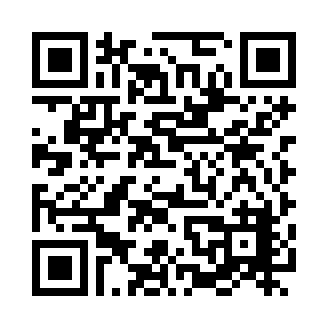 Presse- und Öffentlichkeitsarbeit:ProCom GmbH
Anke Dieterich
Luisenstraße 41
52070 Aachen
Tel. +49 241 51804-105
Fax +49 241 51804-30
Anke.Dieterich@procom.de
www.procom.dePress’n’Relations II GmbH
Ralf Dunker
Gräfstraße 66
81241 München
Tel. +49 89 5404722-11
Fax +49 89 5404722-29
du@press-n-relations.de
www.press-n-relations.deBei Veröffentlichung bitten wir um zwei Belegexemplare.Über ProCom GmbH ProCom berät in zentralen Fragen von Energieerzeugung und -handel. Mit Prozess- und IT-Wissen begleiten ProCom-Berater die Umsetzung strategischer Vorgaben bis in den operativen Betrieb. Unsere IT-Lösungen sorgen für die optimale Vermarktung von Energieportfolios in allen Zeithorizonten und Märkten.